CILECT: Thursday, 19 February 2015:H04670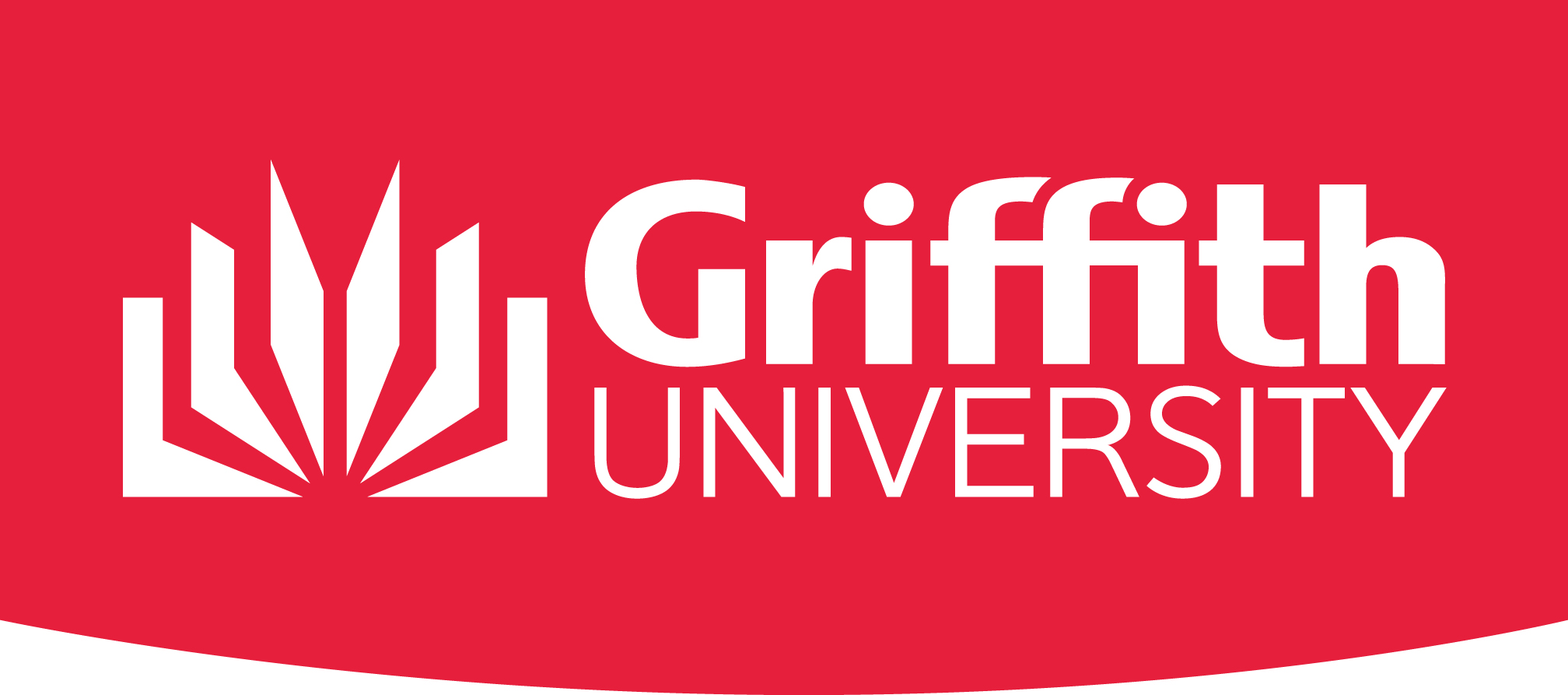 Senior Lecturer/Lecturer, Screen Producing

Reference: 501328
Element: Griffith Film School
Work type: Continuing

Overview: 
The Griffith Film School is Australia's largest film school, and together with the Queensland College of Art is a thriving community of artists, designers, animators, photographers and filmmakers, shaping both local and international art and design culture. The School operates in purpose-built premises at South Bank and is a flourishing hub of creativity. Using world class, state of the art facilities and equipment, the School offers undergraduate, postgraduate and research higher degrees in the disciplines of film-making, animation, and games design. The School brings together disciplines such as 2D and 3D animation and effects, film and television production, multimedia, digital game development and commercialisation.

Over recent years the technologies, platforms and processes by which screen works are realised and distributed have experienced ongoing change. These transformations have included not only the continuing convergence of the previously distinct worlds of computing, film, television, animation and videogames, but also major shifts in the practices of developing, funding and producing works for the screen. The Griffith Film School seeks to appoint a continuing staff member who is able to lead this dimension of our research and curriculum – across film and screen media, animation and games at undergraduate level, within the Master of Screen Production, and in higher degree research.

This is a continuing, full time position based at the South Bank campus.

The role: 
This Senior Lecturer / Lecturer position will make a substantial contribution to the teaching profile of the School in the area of Screen Producing. This position will be responsible for teaching of undergraduate and postgraduate programs and courses and will also be expected to contribute to curriculum renewal, and development of new approaches to teaching, learning and assessment. The position has a key role in professionally representing the School. 

The person: 
The successful applicant will have a doctoral qualification (or significant progress towards attaining an equivalent qualification) in the area of Film and Screen Studies or other relevant discipline. They will have a demonstrated knowledge of current teaching and learning principles in screen producing and screen distribution, and experience teaching undergraduate and postgraduate courses, and supervising Honours and research higher degree students. They will have a demonstrated high quality research or creative outputs and the ability to initiate, manage, complete and publish research and/or related consulting activities, as well as evidence of participating in competitive research grants. 

Salary range:
Senior Lecturer, Level C: $106,274 - $122,543 per annum. Salary package including 17% employer superannuation contribution: $124,341 - $143,376 per annum.

Lecturer, Level B: $86,754- $103,024 per annum. Salary package including 17% employer superannuation contribution: $101,503 - $120,538 per annum.
Further information: 
Obtain the position description of the position and application requirements by following this link:

Senior Lecturer/Lecturer, Screen Producing

For position queries, contact Professor Herman Van Eyken, Head, Griffith Film School on +61 (0) 7 3735 0105 or email h.vaneyken@griffith.edu.au 

For application queries, contact Mr Dheraj Samant, HR Officer on +61 (0) 7 3735 7999.

To APPLY, please click here.

All applications must be submitted online.

Closing date: Friday 13 March 2015 at 4.30pm AEST.